Lesson 18: Graphs of Rational Functions (Part 2)Let’s learn about horizontal asymptotes.18.1: Rewritten EquationsDecide if each of these equations is true or false for  values that do not result in a denominator of 0. Be prepared to explain your reasoning.18.2: Publishing a PaperbackLet  be the function that gives the average cost per book , in dollars, when using an online store to print  copies of a self-published paperback book. Here is a graph of 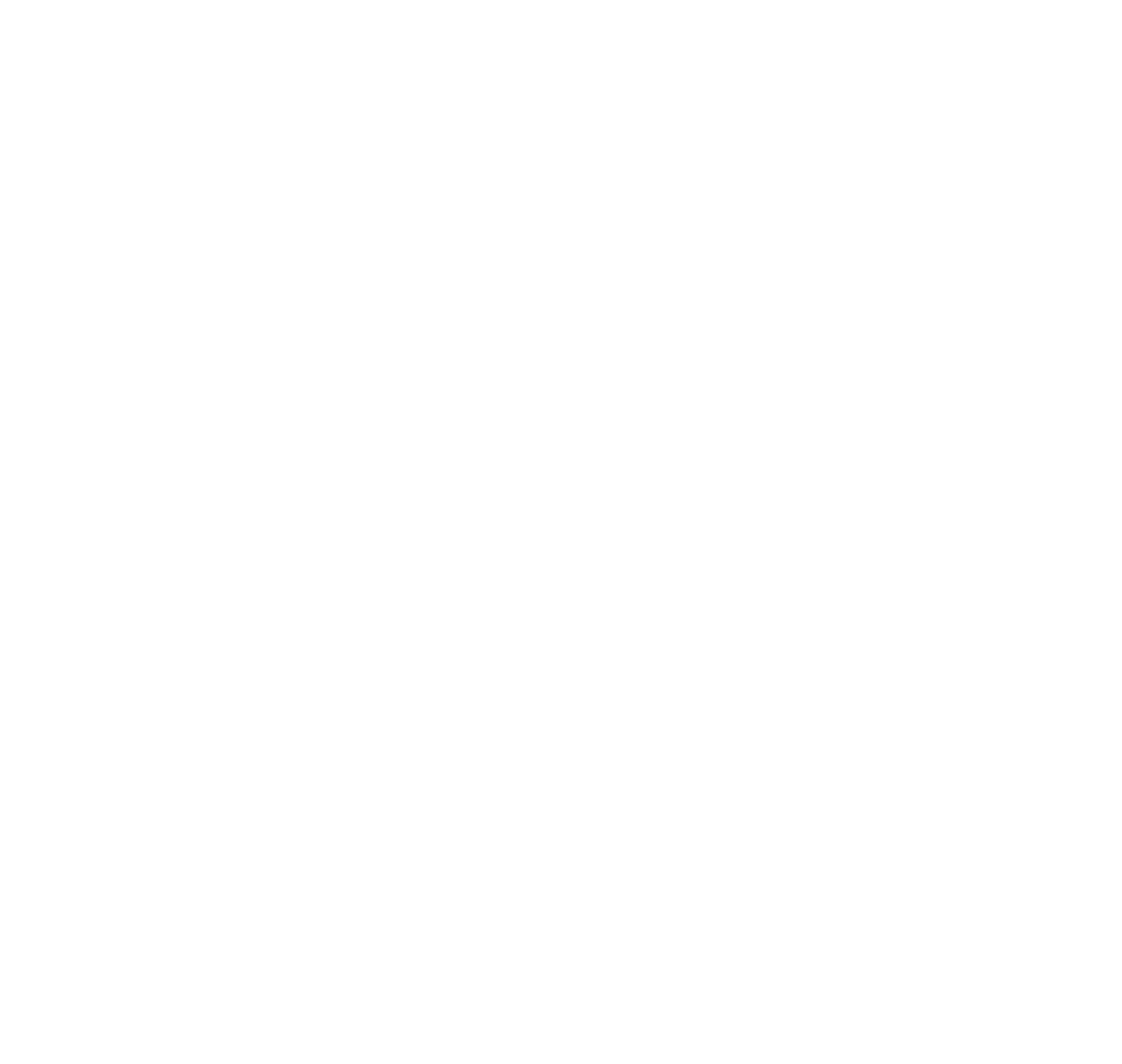 What is the approximate cost per book when 50 books are printed? 100 books?The author plans to charge $8 per book. About how many should be printed to make a profit?What is the value of  when ? How does this relate to the context?What does the end behavior of the function say about the context?18.3: Horizontal AsymptotesHere are four graphs of rational functions.A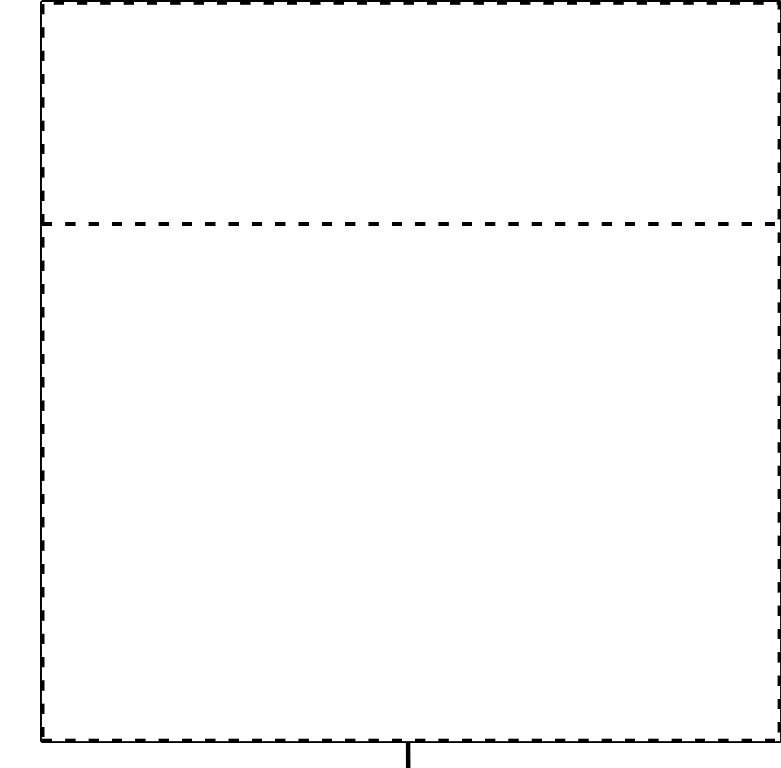 B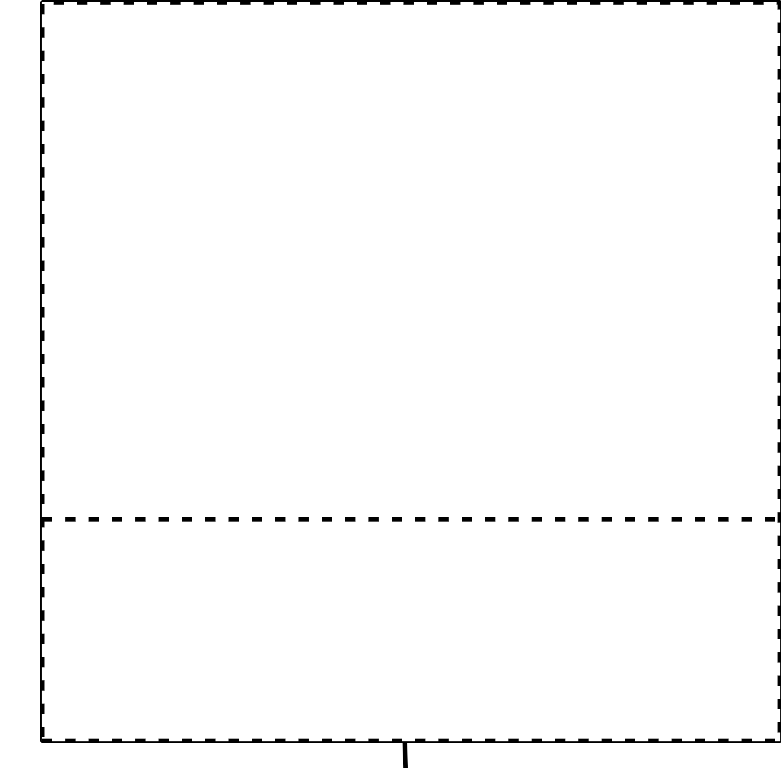 C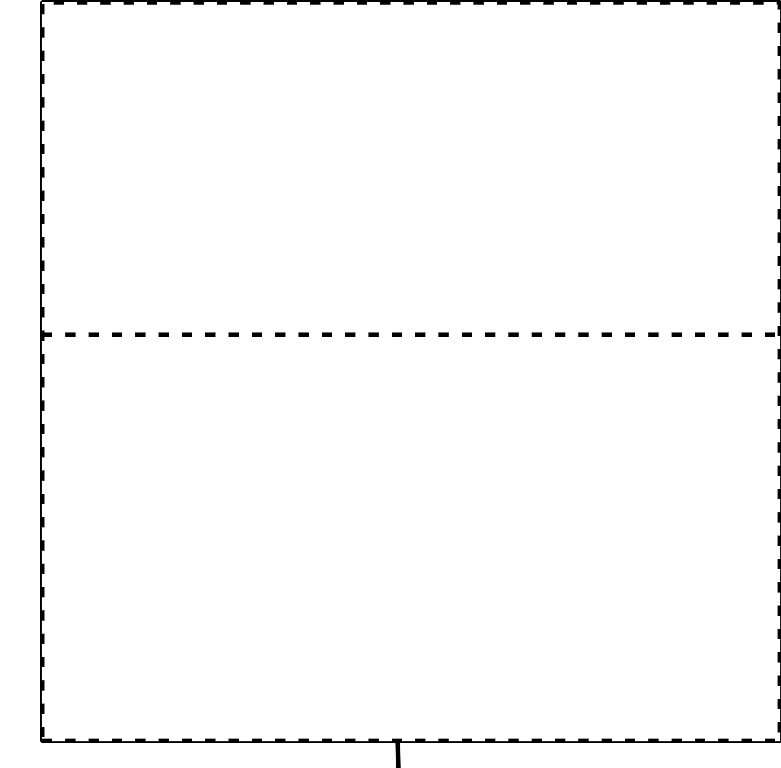 D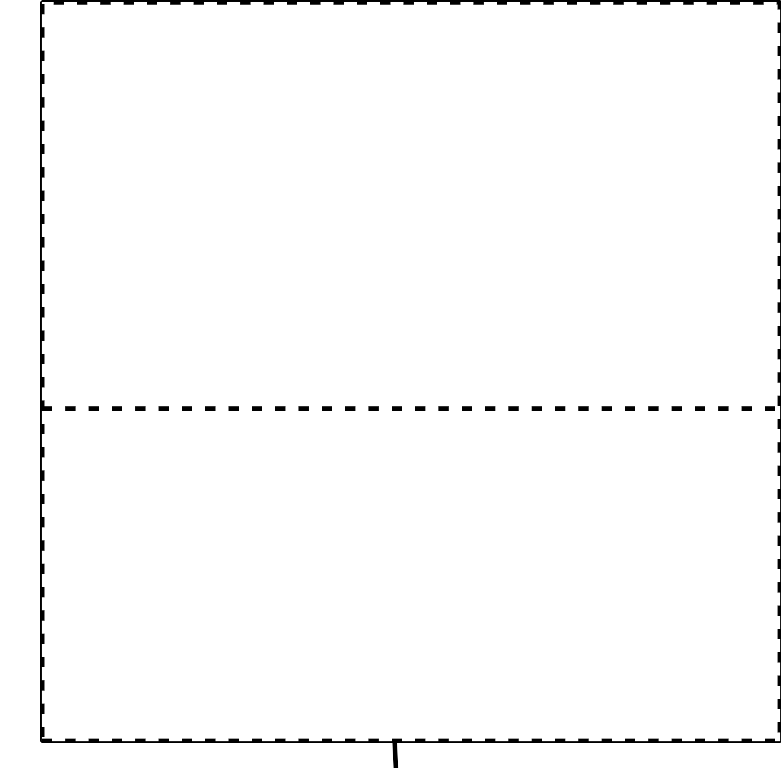 ​​​​​Match each function with its graphical representation.Where do you see the horizontal asymptote of the graph in the expressions for the functions?Are you ready for more?Consider the function .Predict where you think the vertical and horizontal asymptotes of  will be. Explain your reasoning.Use graphing technology to check your prediction.Lesson 18 SummaryConsider the rational function . Written this way, we can tell that the graph of the function has a vertical asymptote at  by reading the denominator and identifying the value that would cause division by zero. But what can we tell about the value of  for values of  far away from the vertical asymptote?One way we can think about these values is to rewrite the expression for  by breaking up the fraction:Written this way, it’s easier to see that as  gets larger and larger in either the positive or negative direction, the  term will get closer and closer to 0. Because of this, we can say that the value of the function will get closer and closer to 3.More generally, if a rational function  can be rewritten as , where  is a constant, and  and  are polynomial expressions where  gets closer and closer to zero as  gets larger and larger in both the positive and negative directions, then  will get closer and closer to .Rational functions of this type have a horizontal asymptote at the constant value. The line   is a horizontal asymptote for  if  gets closer and closer to  as the magnitude of  increases.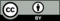 © CC BY 2019 by Illustrative Mathematics®